МЕТОДЫ ПСИХОЛОГО-ПЕДАГОГИЧЕСКОЙ РАБОТЫ 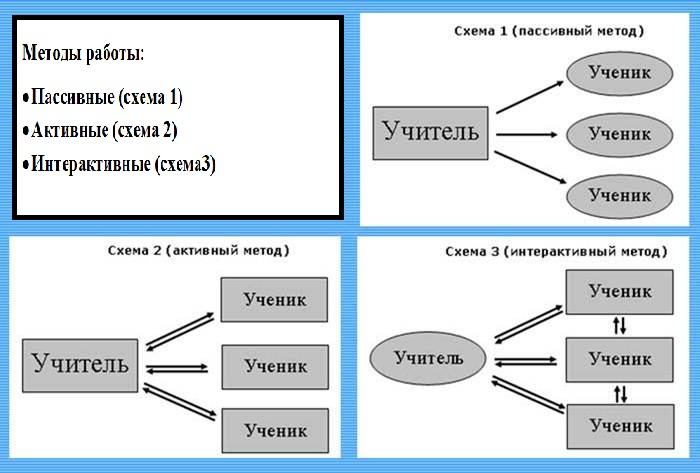 